Two Bedroom Duplex in KilleenThis two-bedroom duplex apartment is located at near bus stop in a quiet residential area of town. It is close to shopping and Fort Hood. The apartment has all kitchen appliances (including a DISHWASHER), washer/dryer connections, and two full baths. The apartment rents for $575 and the security deposit is $300. Small pets are permitted with a one-time $300 pet fee. To see other apartments that may be available to rent or to download and submit a FREE APPLICATION go to our web site at craftsmnproperties.com. The apartment is available for immediate occupancy. Any other questions, please call. 254-698-4824.PAGE DOWN TO SEE PICTURESFREE APPLICATION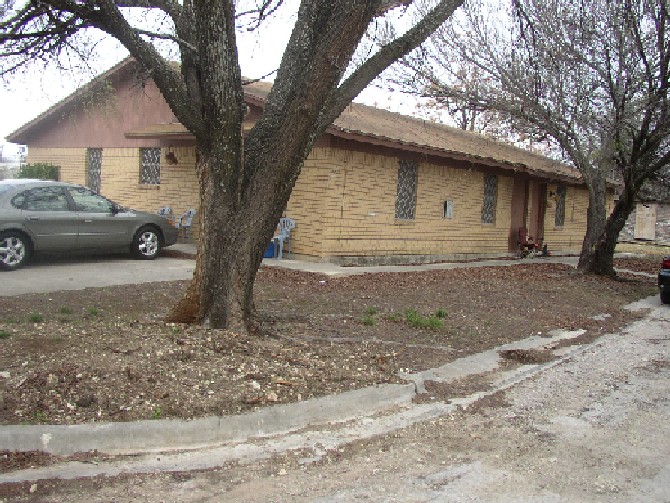 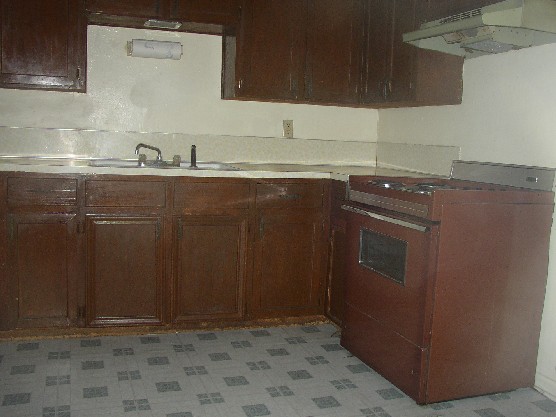 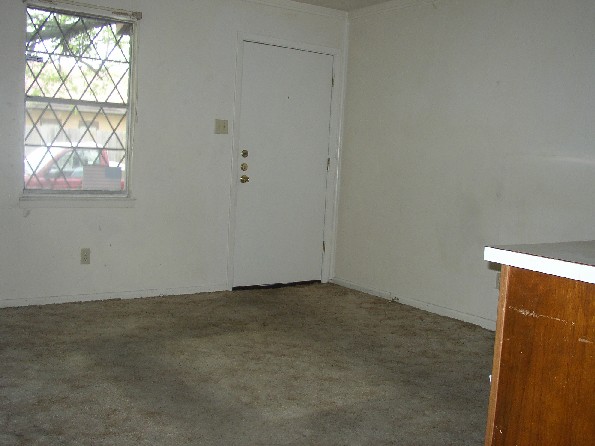 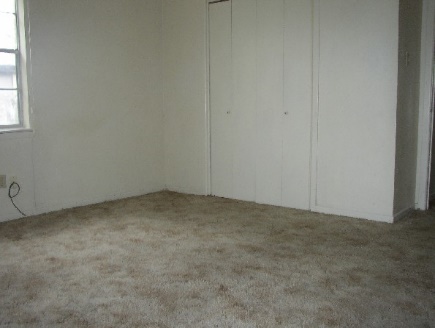 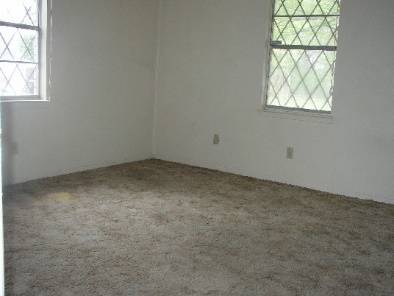 